Dodatek č. 1 k ŠVP ZV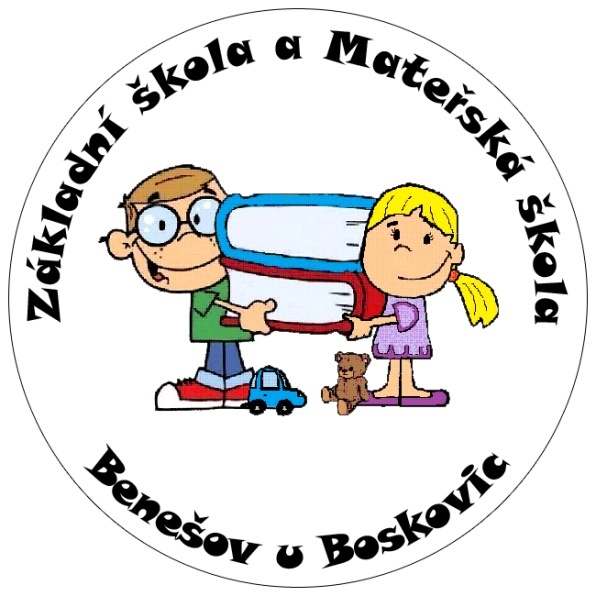 Dodatek č. 1 k  ŠVP ZV „Vzděláváním k porozumění“ Název školního vzdělávacího programu: Školní vzdělávací program pro základní vzdělávání Motivační název: „Vzděláváním k porozumění“Tímto dodatkem se upravuje školní vzdělávací program ZŠ a MŠ Benešov od 1. 9. 2017 na základě organizačních změn a Opatření ministryně školství, mládeže a tělovýchovy, kterým se mění Rámcový vzdělávací program pro základní vzdělávání, č. j. MSMT – 7019/2017.V kapitole 5.20 Výchova ke zdraví se v oddílu Obsahové, časové a organizační vymezení předmětu ruší věta: „Výuka Výchovy ke zdraví navazuje na vzdělávací oblast Člověk a jeho svět, je realizována v kmenových učebnách, počítačové učebně s interaktivní dotací v 6., 8. a 9. ročníku, přičemž 8. a 9. ročník má výuku spojenou.“ 
a vkládá se text: „Výuka Výchovy ke zdraví navazuje na vzdělávací oblast Člověk 
a jeho svět. V závislosti na počtu žáků jsou ročníky spojovány v jednu třídu.“V kapitole 5.21 Tělesná výchova v odstavci Obsahové, časové a organizační vymezení předmětu se ruší věta „Ve 3. a 4. roč. probíhá 10 hodin plaveckého výcviku.“ a vkládá se text: „Základní výuka plavání se realizuje na 1. stupni v celkovém rozsahu nejméně 40 vyučovacích hodin. O zařazení do ročníků rozhoduje ředitel školy. Zpravidla probíhá výuka plavání ve 2. a 3. ročníku. Ve výjimečných a odůvodněných případech (zejména nedostupnost bazénu z důvodu jeho rekonstrukce nebo nepřiměřená vzdálenost bazénu) je možné základní plaveckou výuku dočasně přesunout do jiného ročníku, příp. nerealizovat, pokud není možnost ji zajistit v rámci povinné školní docházky.“V kapitole 5.21 Tělesná výchova 2. a 3. ročníku v části učiva Činnosti ovlivňující úroveň pohybových dovedností se vkládá text: „Plavání – hygiena plavání, adaptace na vodní prostředí, základní plavecké dovednosti, plavecká technika, prvky sebezáchrany a bezpečnosti.“V kapitole 5.21 Tělesná výchova 2. ročníku se k učivu Činnosti ovlivňující úroveň pohybových dovedností zařazují výstupy:„Adaptuje se na vodní prostředí, dodržuje hygienu plavání, zvládá v souladu s individuálními předpoklady základní plavecké dovednosti.“V kapitole 5.21 Tělesná výchova 3. ročníku se k učivu Činnosti ovlivňující úroveň pohybových dovedností zařazuje výstup:„Zvládá v souladu s individuálními předpoklady vybranou plaveckou techniku, prvky sebezáchrany a bezpečnosti.“Škola: Základní škola a Mateřská škola Benešov, okres Blansko, příspěvková organizaceŠkola: Základní škola a Mateřská škola Benešov, okres Blansko, příspěvková organizaceŠkola: Základní škola a Mateřská škola Benešov, okres Blansko, příspěvková organizaceŘeditel školy: Mgr. Michal BalaščákŘeditel školy: Mgr. Michal BalaščákŘeditel školy: Mgr. Michal BalaščákKoordinátor ŠVP ZV: Mgr. Lenka GrénarováKoordinátor I. stupně: Mgr. Leona KoledováKoordinátor ŠVP ZV: Mgr. Lenka GrénarováKoordinátor I. stupně: Mgr. Leona KoledováKoordinátor ŠVP ZV: Mgr. Lenka GrénarováKoordinátor I. stupně: Mgr. Leona KoledováPlatnost dokumentu: od 1.9.2017Platnost dokumentu: od 1.9.2017Platnost dokumentu: od 1.9.2017Číslo jednací: 29/2017Číslo jednací: 29/2017Číslo jednací: 29/2017Datum projednání ve školské radě: 31. 8. 2017Datum projednání v pedagogické radě: 1. 9. 2017…………………………………..                                     ……...…….……………..Mgr. Michal Balaščák, ředitel školy                                            razítko školy